Publicado en Ciudad de México el 29/09/2020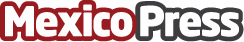 FreshBooks adquiere a la mexicana Facturama, empresa de facturación y contabilidad electrónicaLa empresa mexicana de facturación digital Facturama fue adquirida por la transnacional FreshBooks, en una transacción cuyo monto se mantiene confidencial. Con este movimiento, FreshBooks amplía su presencia en América Latina en lo que será su mercado más grande en la región, para ofrecer un servicio mejorado y funciones de facturación renovadas a las PyMEs del paísDatos de contacto:Rodrigo Franco5570517579Nota de prensa publicada en: https://www.mexicopress.com.mx/freshbooks-adquiere-a-la-mexicana-facturama Categorías: Finanzas Emprendedores E-Commerce Software Recursos humanos Ciudad de México http://www.mexicopress.com.mx